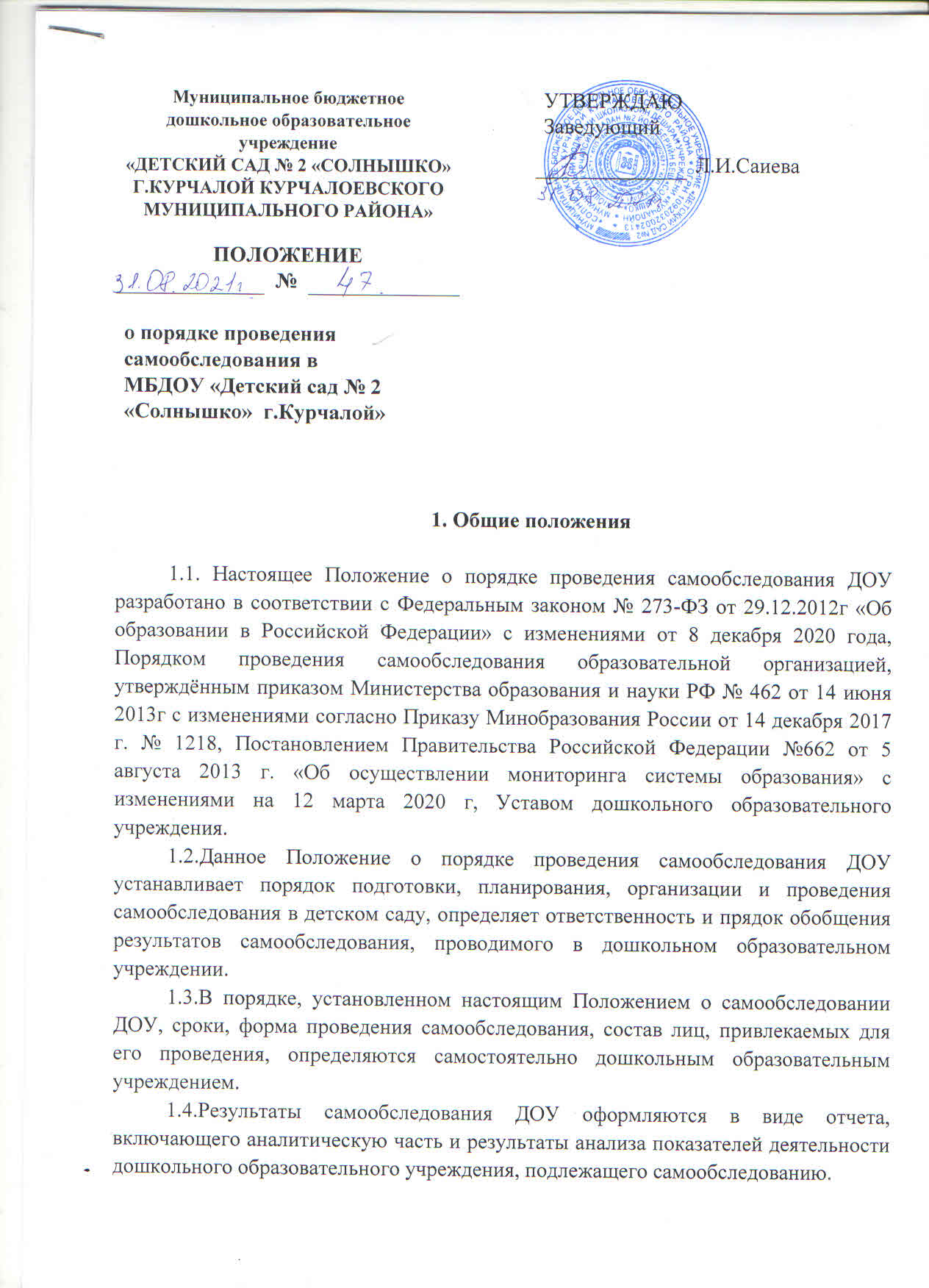 1.5. Отчетным периодом является предшествующий самообследованию календарный год.2. Цели проведения самообследования2.1. Обеспечение доступности и открытости информации о деятельности ДОУ. 2.2. Получение объективной информации о состоянии образовательной деятельности в дошкольном образовательном учреждении. 2.3. Подготовка отчета о результате самообследования.3. Планирование и подготовка работ по самообследованию3.1.Самообследование - процедура, которая проводится дошкольным образовательным учреждением ежегодно, носит системный характер, направлена на развитие образовательной среды и педагогического процесса. 3.2.Процедура самообследования включает в себя следующие этапы:планирование и подготовка работ по самообследованию дошкольного образовательного учреждения;организация и проведение самообследования;обобщение полученных результатов и на их основе формирование отчета;рассмотрение отчета отделом дошкольного образования Департамента управления образования.3.3. Заведующий дошкольным образовательным учреждением по решению педагогического совета издает приказ о порядке, сроках проведения самообследования и составе лиц по проведению самообследования (далее – рабочая группа). 3.4. Председателем рабочей группы является заведующий дошкольным образовательным учреждением. 3.5. В состав рабочей группы включаются:представители администрации дошкольного образовательного учреждения;представители Педагогического совета ДОУ, имеющие высшую категорию;представители коллегиальных органов управления дошкольным образовательным учреждением;представители первичной профсоюзной организации дошкольного образовательного учреждения.3.6. При подготовке к проведению самообследования председатель рабочей группы проводит организационное подготовительное совещание с членами рабочей группы, на котором:рассматривается и утверждается план проведения самообследования;за каждым членом рабочей группы закрепляются направления работы дошкольного образовательного учреждения, подлежащие изучению в процессе самообследования;уточняются вопросы, подлежащие изучению и оценке в ходе проведения самообследования;определяются сроки предварительного и окончательного рассмотрения результатов самообследования;назначаются ответственные лица за координацию работ по самообследованию и за свод и оформление результатов самообследования.3.7. В план проведения самообследования ДОУ включается:проведение оценки образовательной деятельности, структуры управления дошкольным образовательным учреждением, содержания и качества подготовки воспитанников детского сада, организации образовательной деятельности, качества кадрового, учебно-методического, информационного обеспечения, материально-технической базы, функционирования внутренней системы оценки качества образования, медицинского обеспечения, организации питания, реализуемой согласно разработанному и утвержденному Положению об организации питания в ДОУ;анализ показателей деятельности дошкольного образовательного учреждения, подлежащей самообследованию, устанавливаемых федеральным органом исполнительной власти, осуществляющим функции по выработке государственной политики и нормативно-правовому регулированию в сфере образования.4. Организация и проведение самообследования4.1.Организация самообследования в дошкольном образовательном учреждении осуществляется в соответствии с планом по его проведению, который принимается решением рабочей группы. 4.2. При проведении оценки образовательной деятельности:дается развернутая характеристика и оценка включенных в план самообследования направлений и вопросов;дается общая характеристика дошкольного образовательного учреждения: (полное наименование ДОУ и адрес, год ввода в эксплуатацию, режим работы, наполняемость по проекту и фактически, комплектование групп воспитанников);представляется информация о наличии правоустанавливающих документов (лицензия на право ведения образовательной деятельности, свидетельство о внесении записи в ЕГРЮЛ, Устав дошкольного образовательного учреждения, свидетельство о государственной регистрации права безвозмездного пользования на земельный участок, наличие санитарно-эпидемиологического заключения на образовательную деятельность и др.);представляется информация о документации ДОУ: - номенклатура дел дошкольного образовательного учреждения; - основные федеральные, региональные и муниципальные нормативно-правовые акты, регламентирующие работу дошкольного образовательного учреждения; - личные дела воспитанников детского сада, книги движения; - программа развития дошкольного образовательного учреждения; - образовательные программы и их соответствие ФГОС ДО; - учебный план дошкольного образовательного учреждения, разработанный согласно принятому Положению об индивидуальном учебном плане в ДОУ; - годовой план работы дошкольного образовательного учреждения; - рабочие программы педагогических работников детского сада (их соответствие основной образовательной программе и ФГОС ДО), соответствующие требованиям Положения о рабочей программе педагога ДОУ; - журналы учёта занятий по дополнительному образованию, планы работы кружков, секций и студий; - расписание занятий и режим дня; - ежегодный публичный доклад заведующего детским садом; - акты готовности дошкольного образовательного учреждения к новому учебному году, акты-разрешения на использование помещений и оборудования, протоколы проверки вентиляционных систем, пожарной сигнализации, устройств заземления; - документы, регламентирующие предоставление платных образовательных услуг; - договоры дошкольного образовательного учреждения с родителями (законными представителями) воспитанников.представляется информация о документации ДОУ, касающейся трудовых отношений: - личные дела сотрудников, трудовые и медицинские книжки, книги движения трудовых и медицинских книжек; - приказы по кадрам, книга регистрации приказов по кадрам; - трудовые договоры (контракты) с сотрудниками и дополнительные соглашения к трудовым договорам; - должностные инструкции работников детского сада, соответствие Профстандартам; - Правила внутреннего трудового распорядка работников дошкольного образовательного учреждения; - Режим работы детского сада; - Штатное расписание; - Журнал трехступенчатого контроля за состоянием охраны труда; - Журналы проведения вводного, первичного на рабочем месте и целевого инструктажей. - Журналы регистрации несчастных случаев с обучающимися и сотрудниками дошкольного образовательного учреждения. - Коллективный договор.4.3. При проведении оценки системы управления ДОУ:дается характеристика сложившейся в дошкольном образовательном учреждении системы управления, включая структурные подразделения: коллегиальные органы управления, совещания, методические объединения, педагогические советы, приказы, анализ выполнения образовательной программы, рабочих программ педагогических работников);дается оценка результативности и эффективности действующей в дошкольном образовательном учреждении системы управления на повышение качества предоставляемых образовательных услуг (эффективность системы контроля со стороны администрации, технологии управления, внедрение и использование ИКТ в управлении).дается оценка обеспечения координации деятельности педагогической, медицинской и психологической работы в детском саду;даётся оценка обеспечения координации деятельности педагогической, медицинской и психологической работы в дошкольном образовательном учреждении, проводящейся согласно Положению о социально-психологической службе ДОУ;дается оценка социальной работы дошкольного образовательного учреждения (работа педагога-психолога, социального педагога);дается оценка взаимодействия семьи и детского сада (планы и протоколы заседаний Родительского комитета ДОУ, родительских собраний);дается оценка организации работы по предоставлению льгот (локальные акты, приказы, соблюдение законодательных норм и др.).4.4. При проведении оценки содержания и качества подготовки обучающихся:анализируется и оценивается состояние воспитательной работы (социальный паспорт ДОУ, система и формы воспитательной работы, воспитательные и культурно-массовые мероприятия, наличие зеленых уголков для реализации проектной и исследовательской деятельности детей);анализируется и оценивается состояние организации дополнительного образования (реализация программы дополнительного образования, материально-техническое и методическое обеспечение, вовлеченность детей в кружки, студии и секции), реализуемого в соответствии с Положением о дополнительном образовании в ДОУ;проводится анализ работы по изучению мнения участников образовательных отношений о деятельности дошкольного образовательного учреждения;проводится анализ и дается оценка качеству подготовки обучающихся детского сада (результаты мониторинга промежуточной и итоговой оценки уровня развития воспитанников, соответствие содержания и качества подготовки детей Федеральному государственному стандарту дошкольного образования).4.5. При проведении оценки организации образовательной деятельности анализируются и оцениваются:учебный план, его структура, характеристика и выполнение;анализ нагрузки воспитанников;анализ форм работы с обучающимися, имеющими особые образовательные потребности;сведения о наполняемости групп;организация обучения по программам специального (коррекционного) обучения;иные показатели.4.6. При проведении оценки качества кадрового обеспечения анализируется и оценивается:профессиональный уровень кадров дошкольного образовательного учреждения;количество педагогических работников, обучающихся в ВУЗах, имеющих высшее и среднее специальное образование;количество педагогов с высшей, первой квалификационное категорией и без категории;количество педагогов, имеющих звания;укомплектованность дошкольного образовательного учреждения кадрами;система работы по аттестации педагогических кадров, осуществляемая согласно принятому Положению об аттестации педагогических работников ДОУ, по повышению квалификации и переподготовке педагогических работников - согласно утвержденному Положению о повышении квалификации работников ДОУ и ее результативность;возрастной состав педагогических работников.4.7. При проведении оценки качества учебно-методического обеспечения анализируется и оценивается:система и формы организации методической работы дошкольного образовательного учреждения;содержание экспериментальной и инновационной деятельности;использование и совершенствование образовательных технологий, в т. ч. дистанционных;результаты работы по обобщению и распространению передового педагогического опыта.4.8. При проведении оценки качества библиотечно-информационного обеспечения анализируется и оценивается:обеспеченность ДОУ учебно-методической и художественной литературой;общее количество единиц хранения фонда библиотеки, обновление фонда;наличие канала доступа в сеть Интернет, сайт, электронная почта;оформление информационных стендов.4.9. При проведении оценки качества материально-технической базы анализируется и оценивается:состояние и использование материально-технической базы и соответствие ее требованиям СанПиН (сведения о наличии зданий и помещений для организации образовательной деятельности, музыкального и спортивного залов, спортивной площадки, бассейна, групповых комнат и площадок для прогулок, навесов, игрового и спортивного оборудования);соблюдение в детском саду мер пожарной и антитеррористической безопасности (наличие автоматической пожарной сигнализации, первичных средств пожаротушения, тревожной кнопки, камер видеонаблюдения, договоров на обслуживание с соответствующими организациями и др.);состояние территории детского сада (состояние ограждения и освещение участка, наличие и состояние необходимых знаков дорожного движения и др.).4.10. При оценке качества медицинского обеспечения ДОУ, системы охраны здоровья воспитанников анализируется и оценивается:медицинское обслуживание, условия для оздоровительной работы;наличие медицинского кабинета и соответствие его действующим санитарным правилам, наличие медицинских работников);регулярность прохождения сотрудниками дошкольного образовательного учреждения медицинских осмотров;анализ заболеваемости воспитанников;сведения о случаях травматизма и пищевых отравлений среди воспитанников;сбалансированность расписания занятий с точки зрения соблюдения санитарных норм;соблюдение санитарно-гигиенического режима в помещениях детского сада;анализ оздоровительной работы с детьми.4.11. При оценке качества организации питания анализируется и оценивается:работа администрации детского сада по контролю за качеством приготовления пищи;договоры с поставщиками продуктов;качество питания и соблюдение питьевого режима;наличие необходимой документации по организации питания.4.12. При проведении оценки функционирования внутренней системы оценки качества образования анализируется и оценивается:наличие документов, регламентирующих функционирование внутренней системы оценки качества образования;наличие лица, ответственного за организацию функционирования внутренней системы оценки качества образования;план работы ДОУ по обеспечению функционирования внутренней системы оценки качества образования и его выполнение;информированность участников образовательных отношений о функционировании внутренней системы оценки качества образования в дошкольном образовательном учреждении.5. Обобщение полученных результатов и формирование отчета5.1. Информация, полученная в результате сбора сведений в соответствии с утверждённым планом самообследования, членами рабочей группы передаётся лицу, ответственному за свод и оформление результатов самообследования дошкольного образовательного учреждения, не позднее, чем за три дня до предварительного рассмотрения рабочей группой результатов самообследования. 5.2. Лицо, ответственное за свод и оформление результатов самообследования дошкольного образовательного учреждения, обобщает полученные данные и оформляет их в виде отчёта. 5.3. Отчет включает аналитическую часть и результаты анализа показателей деятельности дошкольного образовательного учреждения. 5.4. На предварительном рассмотрении отчета рабочей группой уточняются отдельные вопросы, высказываются мнения о необходимости сбора дополнительной информации, обсуждаются выводы и предложения по итогам проведенного в ДОУ самообследования. 5.5. После окончательного рассмотрения результатов самообследования итоговая форма отчета направляется на рассмотрение органа управления дошкольным образовательным учреждением, к компетенции которого относится изучение данного вопроса. 5.6. Отчет утверждается приказом заведующего дошкольным образовательным учреждением и заверяется печатью. 5.7. Размещение отчета на официальном сайте дошкольного образовательного учреждения в сети "Интернет" и направление его учредителю осуществляются не позднее 20 апреля текущего года.6. Ответственность6.1. Члены рабочей группы несут ответственность за выполнение данного Положения о проведении самообследования ДОУ и соблюдения порядка установленных сроков его проведения в соответствии требованиями законодательства Российской Федерации. 6.2. Ответственным лицом за организацию работы по проведению самообследования является заведующий дошкольным образовательным учреждением или уполномоченное им лицо.7. Заключительные положения7.1. Настоящее Положение о самообследовании является локальным нормативным актом ДОУ, принимается на Педагогическом совете с учетом предложений, утверждается (либо вводится в действие) приказом заведующего дошкольным образовательным учреждением. 7.2. Все изменения и дополнения, вносимые в настоящее Положение, оформляются в письменной форме в соответствии действующим законодательством Российской Федерации. 7.3. Положение принимается на неопределенный срок. Изменения и дополнения к Положению принимаются в порядке, предусмотренном п.7.1. настоящего Положения. 7.4. После принятия Положения (или изменений и дополнений отдельных пунктов и разделов) в новой редакции предыдущая редакция автоматически утрачивает силу.